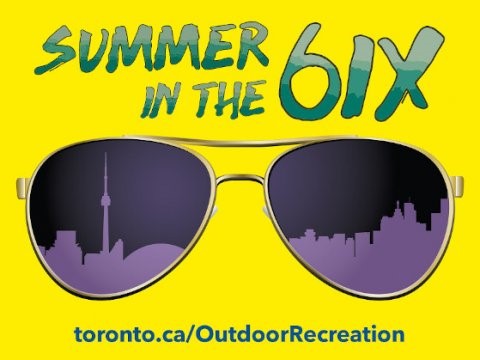 Summer in the 6IXSummer in the 6IX is a free program for youth to drop-in, meet up with friends and do themed activities.About the ProgramSummer in the 6IX starts July 5, 2021 and runs until the end of summer.Monday to FridayThree sessions: 11 a.m. to 1 p.m.2 p.m. to 4 p.m.5 p.m. to 7 p.m.Summer in the 6IX provides drop-ins for leadership, employment, arts, media, dance, fitness, eco/environmental and sport.Who Can ParticipateAny youth aged 13 to 24 can drop-in. Programs are free and no pre-registration is necessary.Locations Enhanced Youth Spaces (EYS)Enhanced Youth Spaces (EYS)Enhanced Youth Spaces (EYS)Enhanced Youth Spaces (EYS)Enhanced Youth Spaces (EYS)Enhanced Youth Spaces (EYS)Enhanced Youth Spaces (EYS)#Location Location Address Address Address 1Antibes CCAntibes CC140-Antibes Dr North York ON M2R 3J3140-Antibes Dr North York ON M2R 3J3140-Antibes Dr North York ON M2R 3J32Driftwood CCDriftwood CC4401 Jane St, North York, ON M3N 2K3 4401 Jane St, North York, ON M3N 2K3 4401 Jane St, North York, ON M3N 2K3 4Elm Bank Elm Bank 10 Rampart Rd, Etobicoke ON M9V 4L9 10 Rampart Rd, Etobicoke ON M9V 4L9 10 Rampart Rd, Etobicoke ON M9V 4L9 5Falstaff Falstaff 50 Falstaff Ave North York, ON M6L 2C750 Falstaff Ave North York, ON M6L 2C750 Falstaff Ave North York, ON M6L 2C76Heron Park Heron Park 292 Manse Rd, Scarborough, ON M1E 3V4292 Manse Rd, Scarborough, ON M1E 3V4292 Manse Rd, Scarborough, ON M1E 3V47Jimmie Simpson Jimmie Simpson 870 Queen St E, Toronto, On M4M 3G9 870 Queen St E, Toronto, On M4M 3G9 870 Queen St E, Toronto, On M4M 3G9 8Lawrence Heights Lawrence Heights 5 Replin Rd, North York ON M6A 2N3 5 Replin Rd, North York ON M6A 2N3 5 Replin Rd, North York ON M6A 2N3 9Masaryk- Cowan Masaryk- Cowan 220 Cowan Ave, Toronto, On M6K 2N6 220 Cowan Ave, Toronto, On M6K 2N6 220 Cowan Ave, Toronto, On M6K 2N6 10North Kipling North Kipling 2 Rowntree Rd, Etobicoke, On M9V 5C7 2 Rowntree Rd, Etobicoke, On M9V 5C7 2 Rowntree Rd, Etobicoke, On M9V 5C7 11Northwood Northwood 15 Clubhouse Ct, North York, ON M3L 2K5 15 Clubhouse Ct, North York, ON M3L 2K5 15 Clubhouse Ct, North York, ON M3L 2K5 12O'Connor O'Connor 1386 Victoria Park Ave North York, ON M4A 1A5 1386 Victoria Park Ave North York, ON M4A 1A5 1386 Victoria Park Ave North York, ON M4A 1A5 13Parkway ForestParkway Forest55 Forest Manor Rd, North York On M2J 1 G3 55 Forest Manor Rd, North York On M2J 1 G3 55 Forest Manor Rd, North York On M2J 1 G3 14Power House Power House 115 Twenty Seventh St, Etobicoke, ON M8W 2X6 115 Twenty Seventh St, Etobicoke, ON M8W 2X6 115 Twenty Seventh St, Etobicoke, ON M8W 2X6 15Regent Park/ Wellesley Regent Park/ Wellesley 402 Shuter St, Toronto, ON M5A 1X6 402 Shuter St, Toronto, ON M5A 1X6 402 Shuter St, Toronto, ON M5A 1X6 Community Centres (CC)Community Centres (CC)Community Centres (CC)Community Centres (CC)Community Centres (CC)Community Centres (CC)Community Centres (CC)Location Location Address Address Address Bob Abate Bob Abate 485 Montrose Ave, Toronto ON M6G 3H2 485 Montrose Ave, Toronto ON M6G 3H2 485 Montrose Ave, Toronto ON M6G 3H2 Cedarbrook Cedarbrook 91 Eastpark Blvd, Scarborough, ON M1H 1C6 91 Eastpark Blvd, Scarborough, ON M1H 1C6 91 Eastpark Blvd, Scarborough, ON M1H 1C6 Irving Chapley Irving Chapley 205 Wilmington Ave, North York, ON M3H 6B3 205 Wilmington Ave, North York, ON M3H 6B3 205 Wilmington Ave, North York, ON M3H 6B3 Toronto Community Housing Corporation (TCHC)Toronto Community Housing Corporation (TCHC)Toronto Community Housing Corporation (TCHC)Toronto Community Housing Corporation (TCHC)Toronto Community Housing Corporation (TCHC)Toronto Community Housing Corporation (TCHC)Toronto Community Housing Corporation (TCHC)Address Address Address Address 4020 Dundas St West, York ON M6S 4W6 4020 Dundas St West, York ON M6S 4W6 4020 Dundas St West, York ON M6S 4W6 4020 Dundas St West, York ON M6S 4W6 720 Trethewey Dr, North York ON M6M 5A5 720 Trethewey Dr, North York ON M6M 5A5 720 Trethewey Dr, North York ON M6M 5A5 720 Trethewey Dr, North York ON M6M 5A5 110 Empringham Dr Scarborough, ON M1B 3Z5 110 Empringham Dr Scarborough, ON M1B 3Z5 110 Empringham Dr Scarborough, ON M1B 3Z5 110 Empringham Dr Scarborough, ON M1B 3Z5 3939 Lawrence Ave E, Scarborough ON M1G 1R93939 Lawrence Ave E, Scarborough ON M1G 1R93939 Lawrence Ave E, Scarborough ON M1G 1R93939 Lawrence Ave E, Scarborough ON M1G 1R9